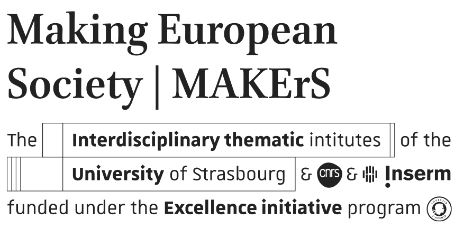 PHD CONTRACT- APPLICATION FORMPHD SCIENTIFIC RESEARCH PROJECTGeneral informationGeneral informationCivility (Madam, Sir)  Madam                                                          SirFamily nameFirst nameDate of birthNationalityAddress City :                                                          Post Code :Country :Phone number(+ country code)Email addressThesis supervisor (s)Title of the thesis projectDoctoral school ED 221 – Augustin Cournot (sciences économiques et de gestion)http://ed.ecogestion-cournot.unistra.fr/ ED 519 – Sciences Humaines et Socialeshttp://ed.shs.unistra.fr/ ED 101 – sciences juridiqueshttp://ed.droit.unistra.fr/MAKErS research axis concerned  1-Theory, concepts and research integration  2-Contemporary issues of European society  3-Construction of European society  4-How European society is regulated Documents to be provided to apply  Academic transcript and official results of the 4 semesters master  Master thesis  CV This application form with PhD research project Thesis project (20 000 characters max, without bibliography)Family Name:First Name:Summary of the thesis project (2 500 characters max.)Presentation, motivation and justification of the thesis topicState of the art/literature reviewTo what extent does this research project have an interdisciplinary dimension? Methodology considered  Work schedule for the three years of the PhD thesisIndicative bibliography (limited to thesis topic exclusively)